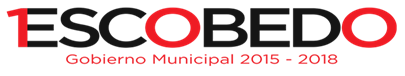 NO SE GENERO INFORMACION DE ESTE CONCEPTO DURANTE AGOSTO  DE 2016